MFD! AmSafe Seatbelts! ADS-B Out!2004 Cessna 172SP Skyhawk SP with Nav IIN66025 Ser#172S97771059 Total Time Since NewAvionics:KMA 28 Audio Panel/Marker Beacon/IntercomKX 155A NAV/Comm with Glideslope (w/o HSI)KI 209A VOR/LOC/GS Indicator with GPS Interface (w/o HSI)KT-76C Transponder- Mode CSSD 120-30A Blind EncoderPointer 3000-11 Emergency Locator Transmitter (ELT)Emergency Locator Transmitter (ELT) Remote Mounted SwitchFN 300 Avionics Cooling FanAvionics Circuit Breaker PanelControl Wheel Push-to-Talk Switch-Pilot/Co-PilotMic & Phone Jacks- Pilot/Co-PilotAuxiliary Stereo Input JackKLN 94 – GPS-IFRKLN-94 Data CableKLN-94 Data CardMD 41-231 GPS/ NAV Selector/AnnunciatorKAP 140 Two-axis Autopilot with Altitude Preselect/GPS Roll SteeringKCM-100 Configuration ModuleKS-270C Pitch Axis Servo ActuatorKS-271C Roll Axis Servo ActuatorKS-272C Elevator Trim Servo ActuatorAnnunciator Panel with Pitch Trim LightDirectional Gyro-with Heading BugPilot Control Wheel-Pitch Trim Switch/AP DisconnectAdditional Equipment: KMD 550 Color Multifunction DisplayAmsafe Inflatable Restraints - Seats 3 and 4 (Standard on seats 1 and 2)uAvionix Tail Beacon ADS-B OutExterior:Matterhorn White with Light Charcoal Metallic and Light Navy Vinyl StripesInteriorLeather Seat Surfaces, Mink Leather with Perforated Mink Leather Insert/ Mink Vinyl Trim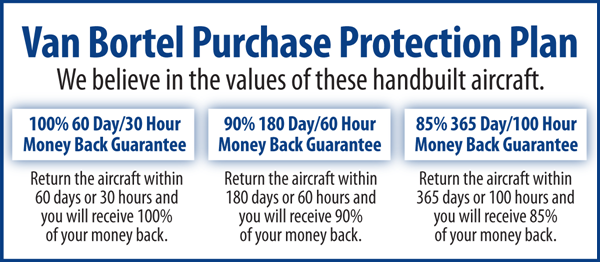 We fly the aircraft to your ramp for inspection by you and your mechanic at no cost or obligation to you.All Specifications Subject To Verification Upon InspectionLower Firewall Replaced (Beegles) • Light HailTrades Welcome  •  Always Hangared  •  No Corrosion